Задания по РЭМП для детей 5-6 лет.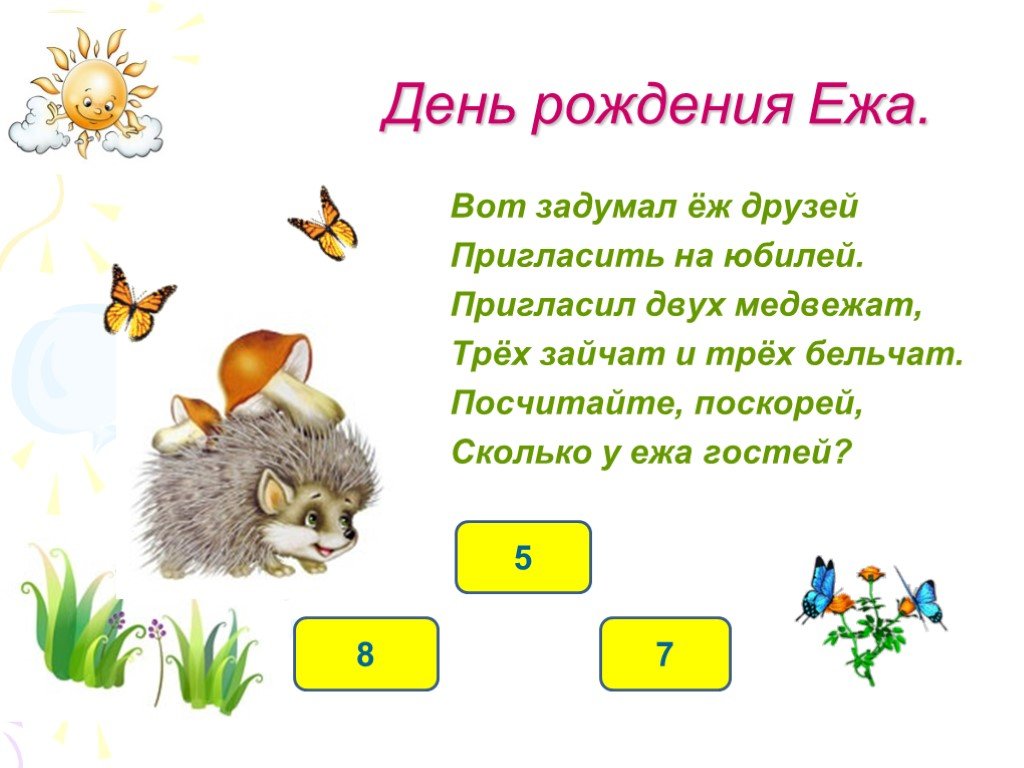 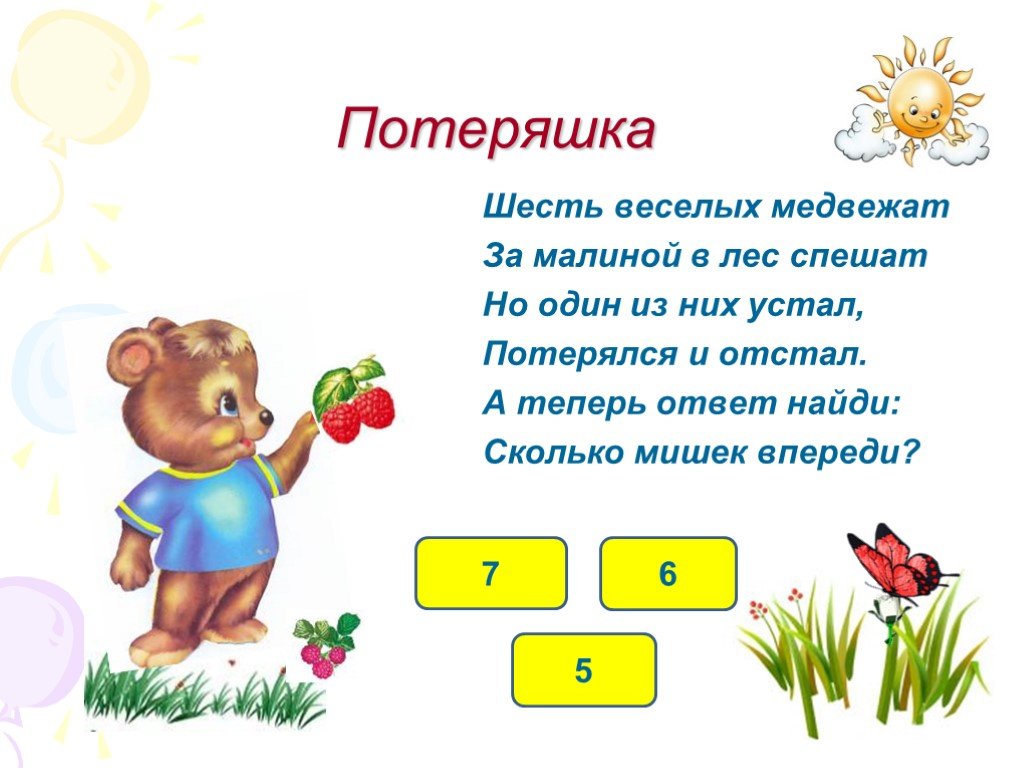 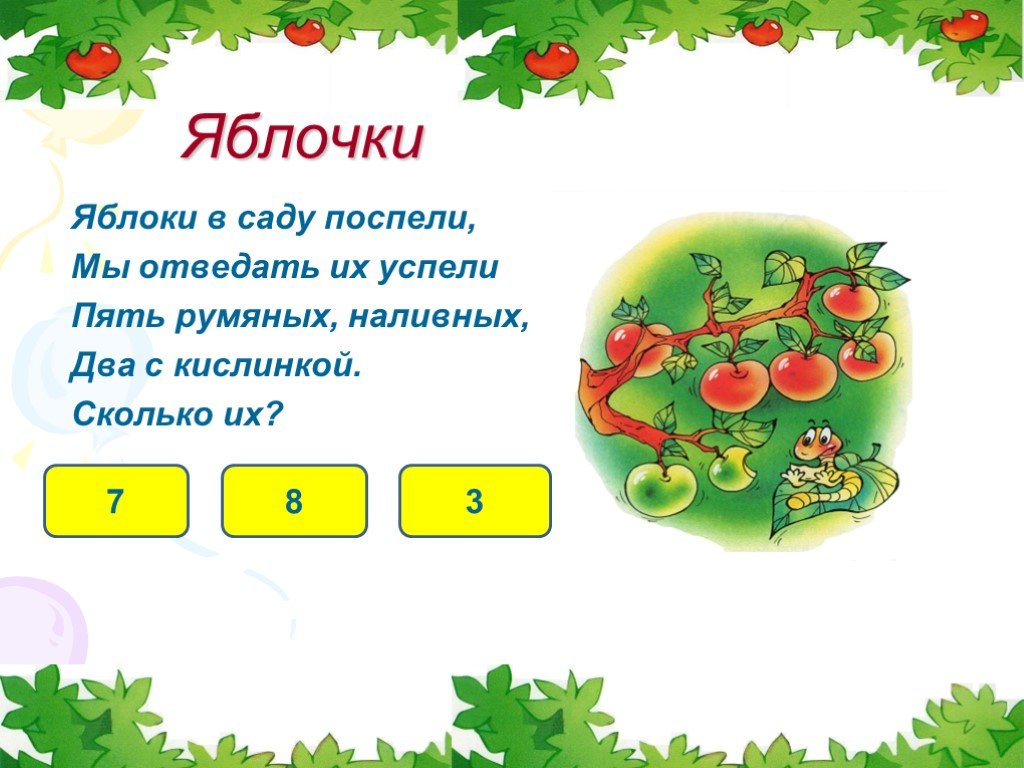 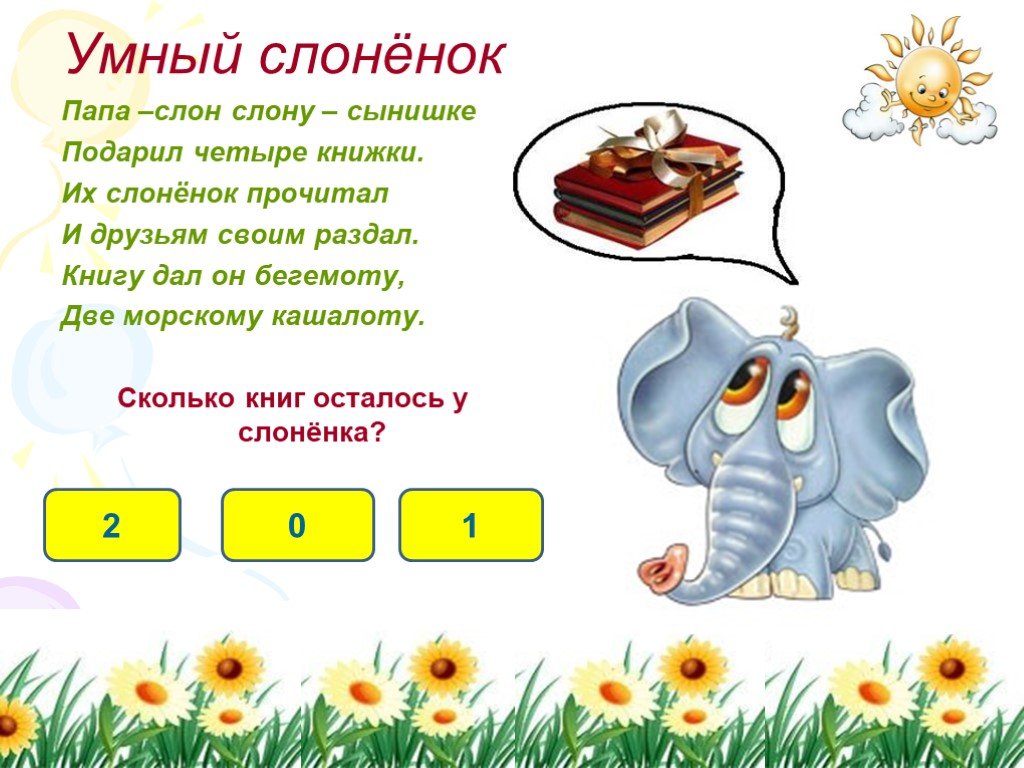 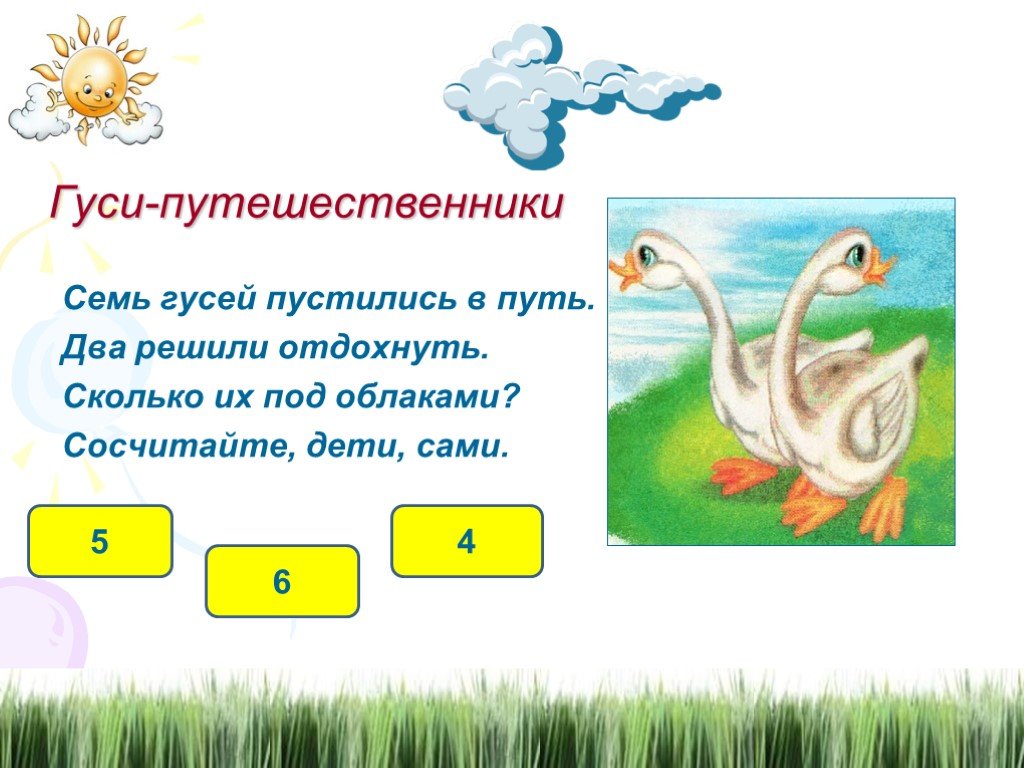 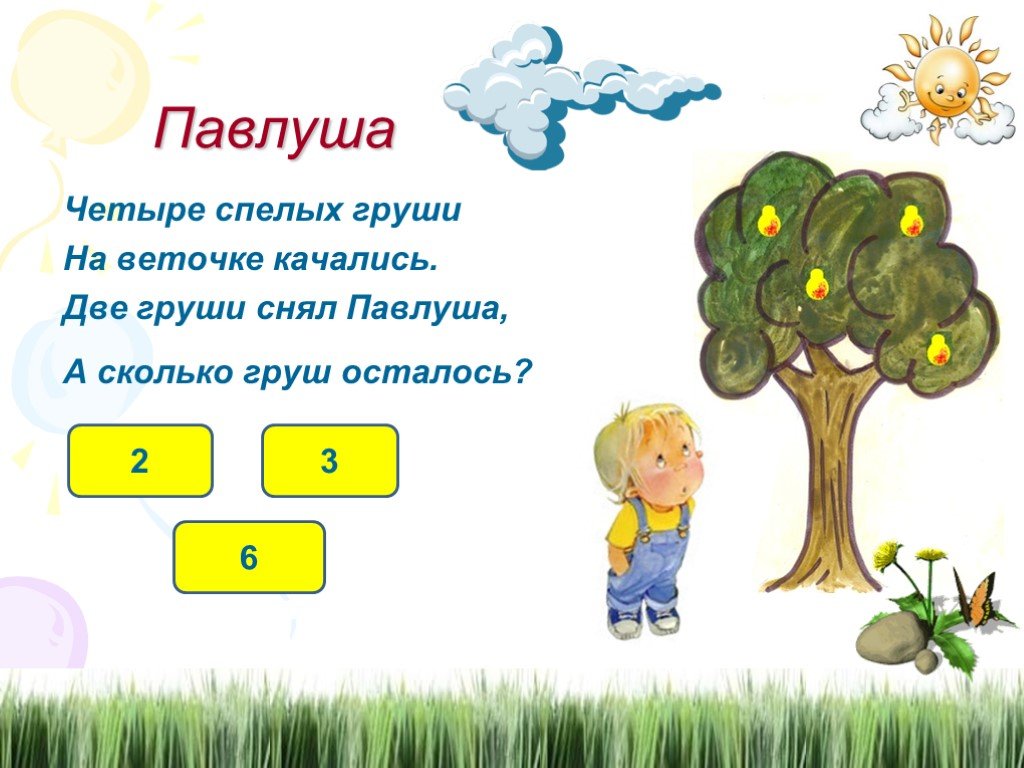 